Mrs. Seagondollar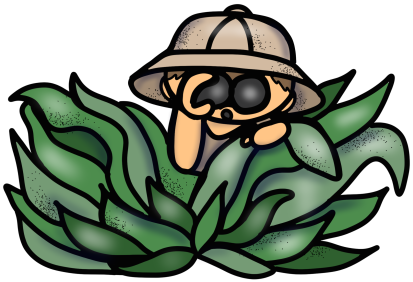 Hello! I’m Mrs. Seagondollar. I graduated from N.C. State University, and earned my teaching certificate through Meredith College. This is my 18th year in education, 12 of those years at Conn. I have also taught 3rd and 4th grade in Franklin County and worked in Special Education. I am on our Media Technology Advisory Committee at Conn and presented at the NC Technology in Education Society (NCTIES) Conference. I am also a mentor to new teachers. In my free time I enjoy helping at my church, spending time with family, reading, scrapbooking and painting. My husband and I have 2 children, both in college.  We both grew up in Raleigh and have been part of WCPSS since 1st grade!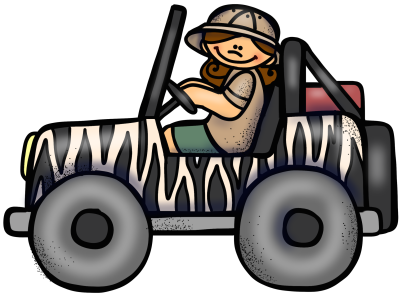 Follow our class on Twitter @WildN4thI can be reached at wseagondollar@wcpss.net. 